Сумська міська радаВиконавчий комітетРІШЕННЯвід 12.03.2019 № 124Про  осіб, уповноважених братиучасть  у  зборах  співвласниківбагатоквартирних       будинків,власником приміщень  в яких єтериторіальна громада м. СумиЗ метою забезпечення участі уповноважених осіб місцевого самоврядування в зборах співвласників багатоквартирних будинків, власником приміщень в яких є територіальна громада м. Суми, відповідно до статей 4, 9, 10 Закону України «Про особливості здійснення права власності у багатоквартирному будинку», підпункту 1 пункту «а» статті 30 Закону України «Про місцеве самоврядування в Україні», підпункту 3.1.3. пункту 3.1. Положення про департамент інфраструктури міста Сумської міської ради, затвердженого рішенням Сумської міської ради від 30.03.2016                            № 530-МР (зі змінами), керуючись частиною першою статті 52 Закону України «Про місцеве самоврядування в Україні», виконавчий комітет Сумської міської радиВИРІШИВ:1. Уповноважити посадових осіб департамента інфраструктури міста Сумської міської ради брати участь у зборах співвласників багатоквартирних будинків, співвласником приміщень в яких є територіальна громада м. Суми, з усіх питань управління багатоквартирним будинком, у тому числі ініціювати разом з не менш ніж двома іншими співвласниками багатоквартирного будинку проведення таких зборів.2. Департаменту інфраструктури міста Сумської міської ради                 (Богданов В.В.):2.1. Внести зміни до посадових інструкцій працівників департамента інфраструктури міста Сумської міської ради з урахуванням цього рішення.2.2. Забезпечити ведення журналу повідомлень про дату та місце проведення зборів співвласників багатоквартирних будинків, співвласником приміщень в яких є територіальна громада м. Суми.2.3. Забезпечити участь уповноважених осіб департамента інфраструктури міста Сумської міської ради у зборах співвласників багатоквартирних будинків, співвласником приміщень в яких є територіальна громада м. Суми.3. Департаменту забезпечення ресурсних платежів Сумської міської ради (Клименко Ю.М.) на запити департамента інфраструктури міста Сумської міської ради надавати всю наявну інформацію про багатоквартирні будинки міста, власником приміщень в яких є територіальна громада м. Суми.4. Рішення набирає чинності з 16 квітня 2019 року.5. Організацію виконання рішення покласти на заступника міського голови згідно з розподілом обов’язків.В.о. міського головиз виконавчої роботи 	  В.В. Войтенко Чайченко, 700-630Розіслати: Чайченко О.В., Богданов В.В., Журба О.І., Клименко Ю.М.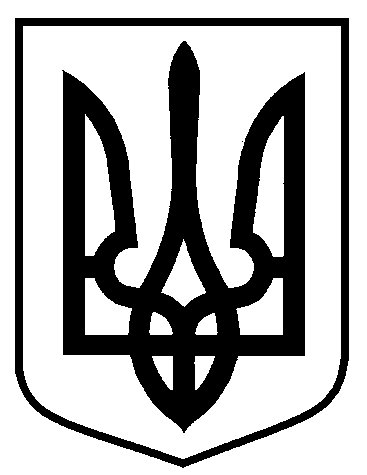 